Supplementary File 5: Third draft (v.1.1) of the target product profile prepared by KP for round 2 of online expert review.Target Product ProfileThe target audience for this TPP are software/App developers. This TPP is also aimed at health programme implementers as a toolkit selection aid. The TPP does not encompass guidance for primary research nor does it provide the types of clinical validation studies for electronic clinical decision-support algorithms. Guidance by the U.S. Food and Drug Administration (FDA) and the International Medical Device Regulators Forum (IMDRF) are available online and referred to in this document for guidance and can also be found in synthesised versions in Appendices A-C.Definitions:  For the purposes of this TPP:An App (mobile App) includes any of the following types: a native app, a web app, or a hybrid appthe healthcare programme is implementing the toolkit in the intended settingLegend: Characteristics for the toolkit components are coloured coded as below.Appendix A:  Software Product Quality Characteristics The ISO 25010 standard includes eight characteristics for which software quality characteristics may be defined against and measured during software development, depending on the software’s intended use. These characteristics are addressed throughout the TPP.Appendix B: Software as a Medical Device (SaMD) Clinical Evaluation ProcessGuidance on the process of Clinical Evaluation of SaMDs:Valid Clinical Association: Generate evidence to ensure the clinical association between the SaMD output and the targeted SaMD condition is supported by evidence. Evidence can be based on literature review, clinical care guidelines, clinical experience, etc. For algorithms that include novel clinical associations, evidence should be collected in the form of secondary data analyses, randomised clinical trials, cohort studies, etc.  Analytical Validation: Generate evidence that the algorithm has been designed correctly to represent the specific intended use. The algorithm is validated internally to show input data is processed correctly into expected output data. Previously collected curated databases (i.e. adjudicated clinical datasets where patient outcome is known) can be used for this purposeClinical Validation: Generate evidence to ensure the algorithm produces clinically relevant outputs. This steps provides assurance that the algorithm is safe for use in the target population and users achieve clinical meaningful outcomes. Clinical can be demonstrated by either: Referencing existing data from studies conducted for the same intended use; Referencing existing data from studies conducted for a different intended use, where extrapolation of such data can be justified; or Generating new clinical data for a specific intended use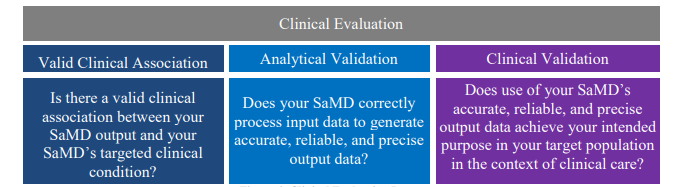 Appendix C: Pathway for Continuous Learning – Use of Real World SaMD Performance Data in Ongoing SaMD Clinical Evaluation Clinical evaluation within the continuous learning loop of SaMDs. The SaMD can change to incorporate new inputs, target new populations, etc. New data may need to be collected and analysed to modify the SaMD to fit the new definition.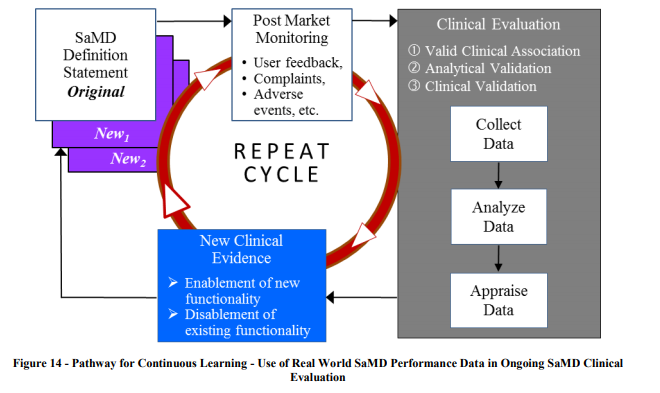 References Electronic clinical decision-support algorithm Point of care diagnostics and medical devices  Data and App functionality Scope GeneralScope GeneralScope GeneralScope GeneralCHARACTERISTIC MINIMAL REQUIREMENTOPTIMAL REQUIREMENTCOMMENT Intended Use The toolkit, composed of an electronic clinical decision support algorithm(s) and point of care diagnostic tests, is intended to increase evidence-based treatment decisions by capturing diagnostic test results, patient clinical data (e.g.  exposures, signs including vital signs) and context specific data (e.g. disease incidence, seasonality) to provide treatment and care recommendations.The toolkit, composed of an electronic clinical decision support algorithm(s) and point of care diagnostic tests, is intended to increase evidence-based treatment decisions by capturing diagnostic test results, patient clinical data (e.g.  exposures, signs including vital signs) and context specific data (e.g. disease incidence, seasonality) to provide treatment and care recommendations.Target PopulationThe algorithm shall define the target population. Inclusion and exclusion criteria are used at the encounter to enrol the patient. The algorithm shall define the target population. Inclusion and exclusion criteria are used at the encounter to enrol the patient. The system can be modular i.e. composed of discrete algorithms such that one can be used for a specific population based on pre-defined criteria.Setting (level of implementation in the healthcare system)Defined by the algorithmDefined by the algorithmThe system can be modular i.e. composed of discrete algorithms such that one can be used for a specific healthcare setting based on the infrastructure, workforce knowledge and skills, point of care tools available.Targeted End UserDefined by the algorithm Defined by the algorithm The end user shall have the required training/skills to use the App appropriatelyScope Toolkit ComponentsScope Toolkit ComponentsScope Toolkit ComponentsScope Toolkit ComponentsCHARACTERISTIC MINIMAL REQUIREMENTOPTIMAL REQUIREMENTCOMMENT Algorithm AccessThe electronic clinical decision-support algorithm is accessible through an App downloaded on compatible target devices  The electronic clinical decision-support algorithm is accessible through an App downloaded on compatible target devices   The App can be a web app, a native app or a hybrid app. Algorithm Content Built on:well-established clinical evidence based on WHO/international/local clinical care guidelines, peer-reviewed articles (systematic reviews, original clinical research), clinical experience/practice; and/orappropriate clinical validation research* Built on:well-established clinical evidence based on WHO/international/local clinical care guidelines, peer-reviewed articles (systematic reviews, original clinical research), clinical experience/practice; and/orappropriate clinical validation research* *Refer to Appendix B section on “Clinical Validation” and guidelines on best practices  such as WHO 2016 “Monitoring and Evaluation Digital Health Intervention: A practical guide to conducting research and assessment”.Algorithm Treatment Recommendations  Therapeutic recommendations shall be compliant with national treatment guidelines and national EML  and support antimicrobial stewardshipSame and evidence based medicine to support optimal treatment recommendationsRecommendations support the appropriate selection, dosage and duration of antimicrobial and any other kind of treatment and management, causing the least harm to the patient Compatible Point of Care Tools POCs or other relevant medical devices prompted for use by the App shall be locally relevant, i.e. recommended by EDL or relevant national equivalent, or country programSame, plus emerging diagnostic tools and medical devices relevant to the algorithm and implementation settingRegulated Toolkit ComponentsPOC diagnostic tests and medical devices are regulatory approved and compliant with local regulations  Same, and if the software is a medical device, the  App shall also have regulatory approvalCompatible Devices The App is compatible with any device including:SmartphonesTabletsComputersThe App is compatible with any device including:SmartphonesTabletsComputersComputers are included as it may be necessary for health facility supervisors to access data collected at the facility level to make informed decisions (i.e. restocking medical supplies)Compatible Operating SystemsOS agnostic  Same as MinimalElectronic Clinical Decision-Support AlgorithmElectronic Clinical Decision-Support AlgorithmElectronic Clinical Decision-Support AlgorithmElectronic Clinical Decision-Support AlgorithmCHARACTERISTIC MINIMAL REQUIREMENTOPTIMAL REQUIREMENTCOMMENT Content TransparencyThe algorithm is “human interpretable”. The healthcare programme and end user can comprehend the algorithm decision-making processesThe healthcare programme and end user  have access to underlying evidence and methodology used to develop the algorithm Human interpretable: a human can understand the choices taken by the model in the decision-making process, i.e. how output variables are generated based on input variables. Visual representations (e.g.. decision trees, Principle Component Analyses, protocol charts, etc.) and performance metrics can be used to support content transparency.Quality controlThe algorithm has been A) analytically and B) semantically tested:Analytical verification: the algorithm output is accurate and reproducibleSemantical verification: the algorithm doesn’t deviate from expert content/evidence and there are no interactions or conflicts in the logic The algorithm has been A) analytically and B) semantically tested:Analytical verification: the algorithm output is accurate and reproducibleSemantical verification: the algorithm doesn’t deviate from expert content/evidence and there are no interactions or conflicts in the logic A) and B) answer the question “did I build the model right?” (See FDA’s SaMD Clinical Evaluation for current guidance, Appendices B and C)Algorithm ValidationThe algorithm has been validated. The level of validation will depend on the eCDA status as a Software as a Medical Device (SaMD). Refer to upcoming rulings from regulatory bodies such as the FDA or the European CommissionThe algorithm has been validated. The level of validation will depend on the eCDA status as a Software as a Medical Device (SaMD). Refer to upcoming rulings from regulatory bodies such as the FDA or the European CommissionAnswers the question “did I build the right model”?  (See FDA’s SaMD Clinical Evaluation for current guidancevii, Appendices B and C)Machine Learning None. The algorithm is staticML is applied to generate data on the algorithm performance, improve content, inform healthcare system processes, etc. Changes in the algorithm based on ML should be validated.Point Of Care Tool Point Of Care Tool Point Of Care Tool Point Of Care Tool CHARACTERISTIC MINIMAL REQUIREMENTOPTIMAL REQUIREMENTCOMMENT POC Data InputsAny kind of data (qualitative data such as positive/negative/invalid lateral flow test results and quantitative data such as  data provided by hemoglobinometers and glucometers)Any kind of data (qualitative data such as positive/negative/invalid lateral flow test results and quantitative data such as  data provided by hemoglobinometers and glucometers)Disease LikelihoodBased on:pre-test probability (in the absence of POC or POC performance data); orPOC positive/negative likelihood ration  Based on:pre-test probability;  andPOC positive/negative likelihood ration  The test performance (eg. likelihood ration) is known and performance data ideally previously determined through independent studies in relevant settings.The test brand should ideally also be considered so as to account for changes between manufacturers.POC Training On-site training performed by local authority or implementer  On-site training performed by local authority or implementer  AppAppAppAppCHARACTERISTIC MINIMAL REQUIREMENTOPTIMAL REQUIREMENTCOMMENT System Validation The App has been validated in the intended implementation setting. There is evidence demonstrating:Valid Clinical Association (clinical output based on input data is supported by well-established or novel evidence) andAnalytical Validation (input data is processed correctly  into expected output data)The App has been validated in the intended setting. There is evidence demonstrating:Valid Clinical Association (clinical output based on input data is supported by well-established or novel evidence), andAnalytical Validation (input data is processed correctly  into expected output data), andClinical Validation (clinical safety or other meaningful outcome relevant to the intended use)There is evidence that the system is based on evidence and working to achieve the intended use for the intended setting.See FDA guidance (See FDA’s SaMD Clinical Evaluation for current guidancevii, Appendices B)System Access (public API)Publicly available application programming interface (API) for data access protected by authentication and authorization. At a minimum, technical standards are adhered toOptimally, HIE/HL7 standards are adhered toContext Configuration Language: UN official languagesLocal timeLocal weights and measuresLanguage: option to customise to local official languageLocal timeLocal weights and measuresOther country preferencesLanguage can be a major barrier for the proper use of the tool for patient management and can lead to errors and misinterpretation Customization Changes to the App, such as updates to the list of medicines and POCs available in the setting, can be made by the healthcare programme. Validation of this change should be provided.Same as MinimalUser Access RightsAppropriate data access is provided based on specific rolesAppropriate data access is provided based on specific rolesRoles may include data manager (facility supervisor) or data entry person (nurse)Expert Support NoneBuilt-in access to online/remote expert advice to assist in patient consultation via SMS, audio call, video conferencingApp Training On-site training Same and remote training and/or remote “Train the Trainer” Internet AvailabilityFunctions offline (allows for service delivery and key workflows)Allows automatic resynchronisationSame and trigger alerts on user device when data has not been synchronised for a long time Internet connection can be very unstable therefore the tool should work in offline mode so as to not disrupt the workflow of the userClinical Data Entry Manual entry by the operator Same, plus automatic upload of digital data (e.g. from biosensors, medical devices)Optimal: This allows external integration of other App modules, built-in and third party Apps and devicesPatient Management Recommendation Consultation data is summarised and actionable recommendations provided (e.g. treatment, referral, home care or follow up)Same and recommendations are integrated in EMRs and HIS Navigation Sequential: the user follows a strict sequence of data input to reach a final recommendation Non-sequential: the user can move in any direction through an assessment and change input data to reach a final recommendation Workflow requirements to enable time delayed POC data inputAbility for a user to perform multiple, simultaneous consultations, with pause and resume capability, to allow clinical and laboratory data entry Same as minimal plus ability to disable simultaneous workflow feature in settings with minimally skilled workersThis is particularly relevant for implementation in settings where testing and clinical consultations are performed in different locationsTask ManagementMultiple algorithms can be supported simultaneously in one application against a common datasetMultiple algorithms can be supported simultaneously in one application against a common datasetCan accommodate task-shifting capability i.e. multiple consultations can be opened at a time and patient profiles can be accessed using pre-set user access rightsFollow upNoneAbility to retrieve patient information using patient registration information The optimal implies data recoverability, also covered below in Data Characteristics sectionSystem Malfunction protection System malfunctions are made clear to the userSystem malfunctions are made clear to the userScalabilityThe App should allow high transaction volumes with complex workflows to cover primary care workforce at a national scaleThe App should allow high transaction volumes with complex workflows to cover primary care workforce at a national scaleUpdates and VersioningProcesses are in place to control any App change (including algorithm version updates) and provide the appropriate and correct update to the userProcesses are in place to control any App change (including algorithm version updates) and provide the appropriate and correct update to the userData Data Data Data CHARACTERISTIC MINIMAL REQUIREMENTOPTIMAL REQUIREMENTCOMMENT Data CaptureText, numeric, image, audio, videoSame, and GPS, barcode, biometricData ValidationThe system validates data entry to prevent errors that diminish value of the data or the outcomeThe system validates data entry to prevent errors that diminish value of the data or the outcomeData OwnershipOwnership shall be determined by the healthcare programmeOwnership shall be determined by the healthcare programmeThe healthcare programme is responsible for compliance with any country law, policy and regulation.Data Storage The healthcare programme shall be able to choose the destination of the App’s data Same as MinimalData RecoveryData can be recovered or the system can be re-established to the desired state in the event of interruption or failureData can be recovered or the system can be re-established to the desired state in the event of interruption or failureData Flow The flow of data shall be determined by the healthcare programmeSame as Minimal Data Reporting Data export available from all target devices Pre-built data reporting, analytics and dashboards are available with the AppThe level of data manipulation, aggregation and reporting should be sensitive to the device the App is running on i.e. the computer App can be rich in functionality, the mobile App is optimised for data collection and exchange onlyData ProvenanceIncluded SameProvides origin and processes applied to output data. When data is downloaded or shared, the version of the model is tagged so it is always clear how the data was obtainedData DictionaryAvailable, referencing standards used (e.g. ICD, SNOMED) Available, referencing standards used (e.g. ICD, SNOMED) Ensures indicators reported are uniform across different health programsData Security & PrivacyThe App operates under secure connectivity, which meet data protection and regulations of individual countries to avoid loss and corruption of sensitive data, and mitigate cyber-attacks, whether data is at rest or in transmission.Conforms to national privacy laws. Includes processes such as:Two factor authenticationAuthorization/Access Control De-identified dataData encryption The App operates under secure connectivity, which meet data protection and regulations of individual countries to avoid loss and corruption of sensitive data, and mitigate cyber-attacks, whether data is at rest or in transmission.Conforms to national privacy laws. Includes processes such as:Two factor authenticationAuthorization/Access Control De-identified dataData encryption Encourages GDPR (should no national data security policies exist) to ensure a system that:preserves data integrityidentifies & mitigates risksprovides relevant parties security processesProcurement ModelProcurement ModelProcurement ModelProcurement ModelCHARACTERISTIC MINIMAL REQUIREMENTOPTIMAL REQUIREMENTCOMMENT Procurement Model Individual components of the toolkit can be procured directly by a MoH and through global procurement agencies Retirement or End-of-Life servicesToolkit components are bundled and available via global procurement agencies Retirement or End-of-Life servicesFunctional SuitabilityDegree to which a product or system provides functions that meet stated and implied needs when used under specified conditionsPerformance EfficiencyPerformance relative to the amount of resources used under stated conditionsCompatibilityDegree to which a product, system or component can exchange information with other products, systems or components, and/or perform its required functions, while sharing the same hardware or software environmentUsabilityDegree to which a product or system can be used by specified users to achieve specified goals with effectiveness, efficiency and satisfaction in a specified context of useReliabilityDegree to which a system, product or component performs specified functions under specified conditions for a specified period of timeSecurityDegree to which a product or system protects information and data so that persons or other products or systems have the degree of data access appropriate to their types and levels of authorizationMaintainabilityDegree of effectiveness and efficiency with which a product or system can be modified by the intended maintainersPortabilityDegree of effectiveness and efficiency with which a system, product or component can be transferred from one hardware, software or other operational or usage environment to another